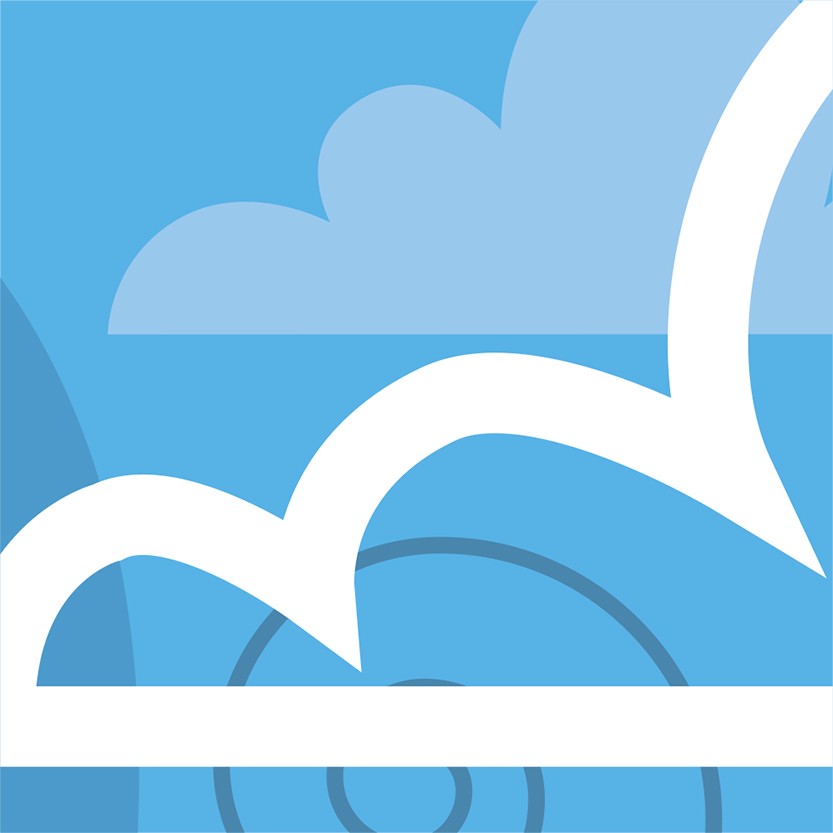 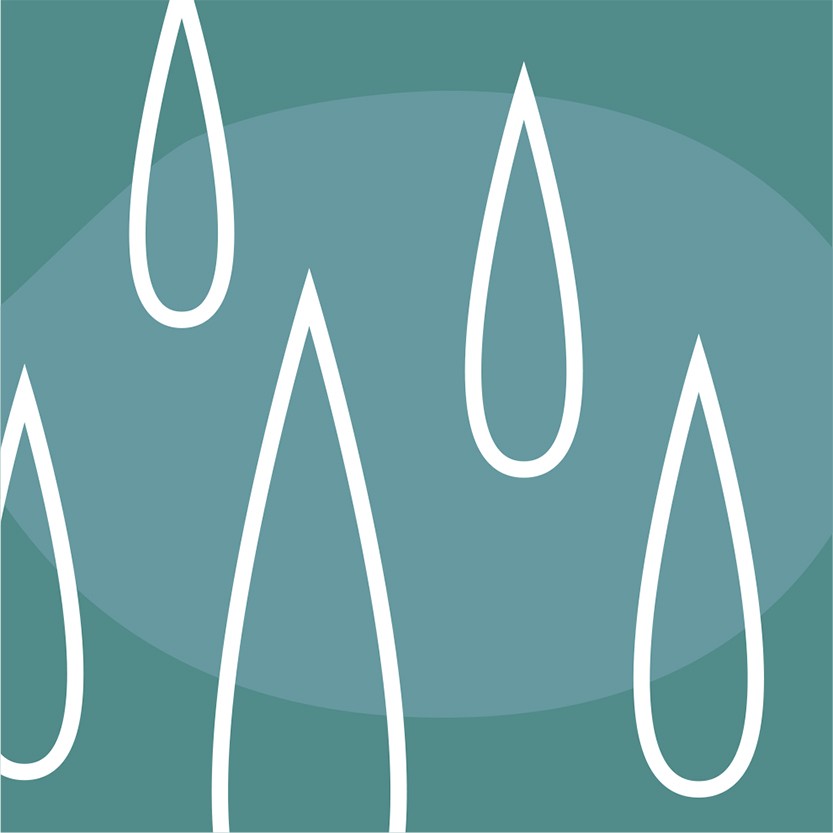 Communication on Progress för Sveriges miljömålFÖRETAG: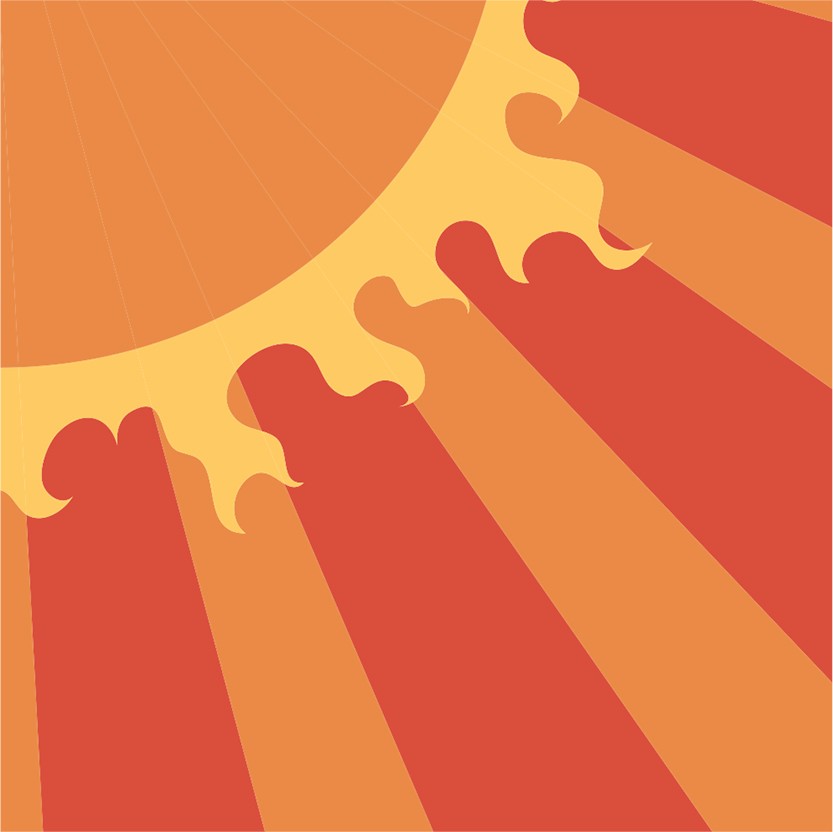 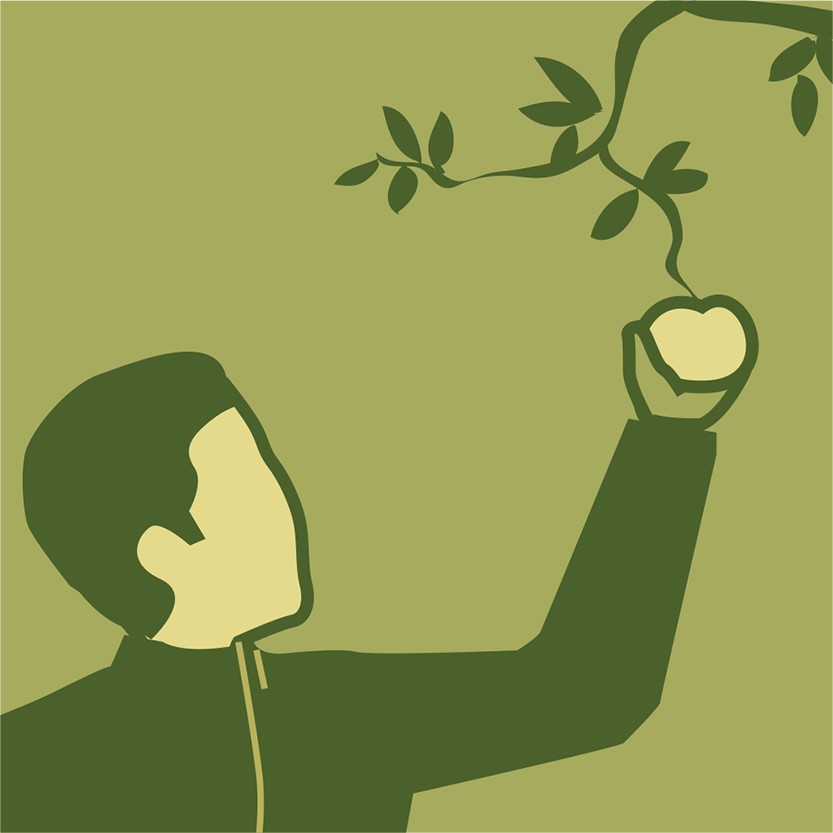 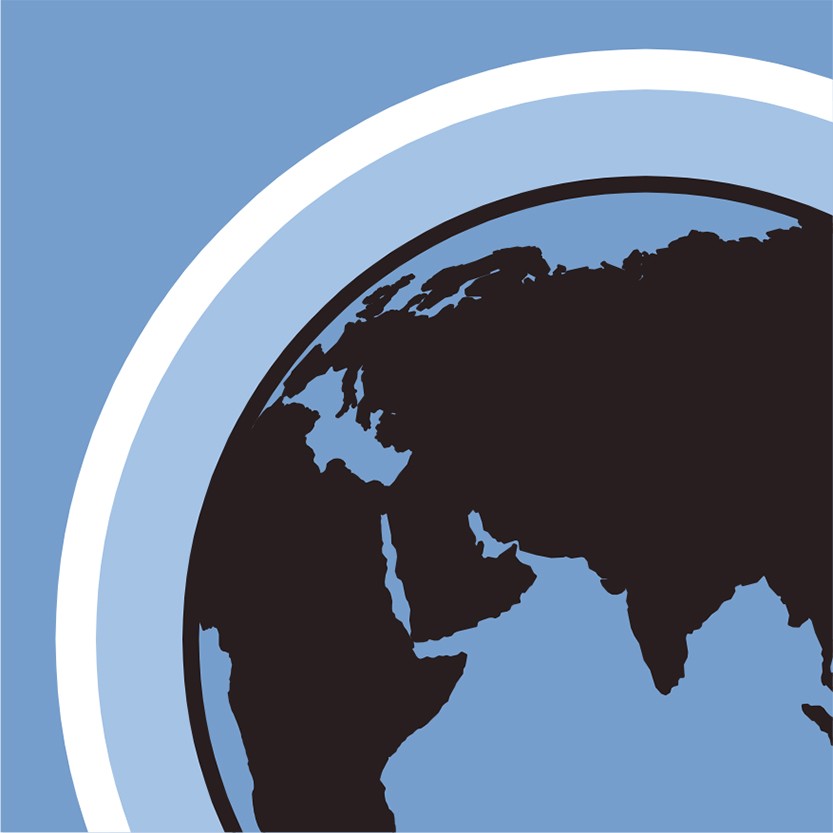 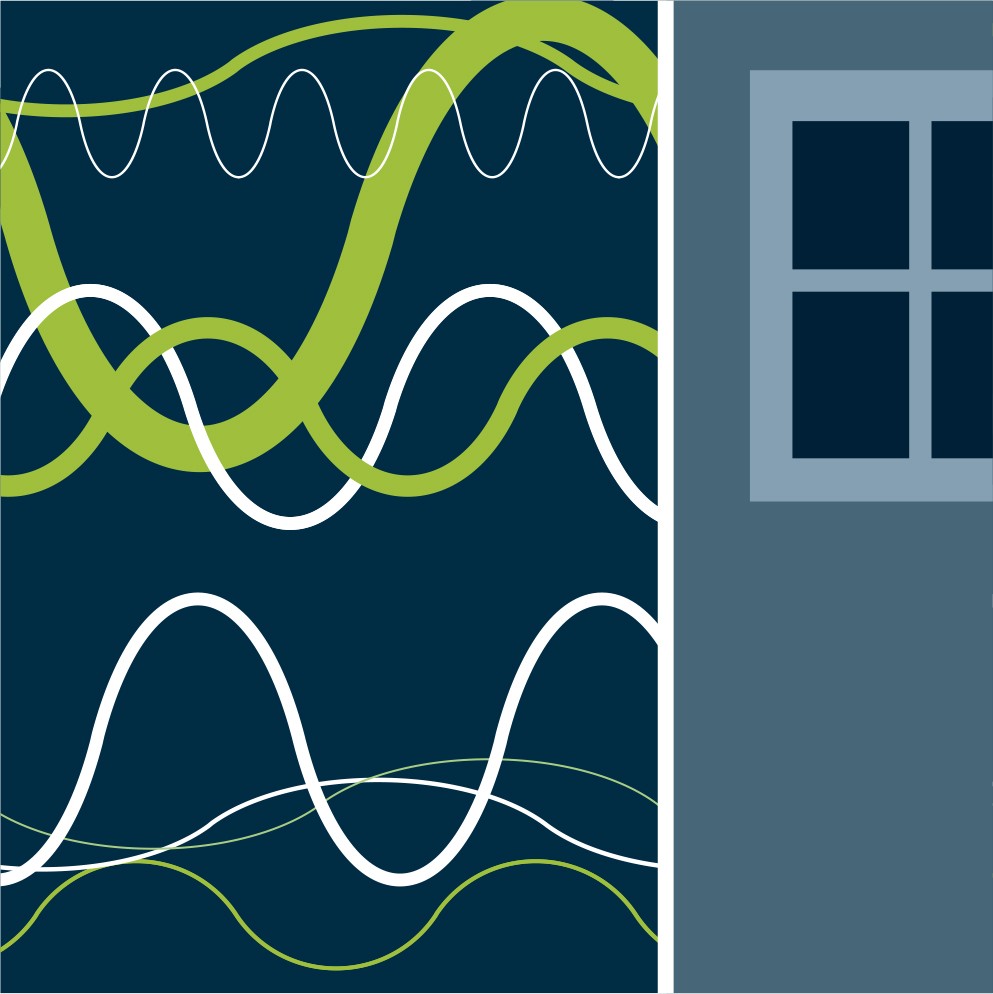 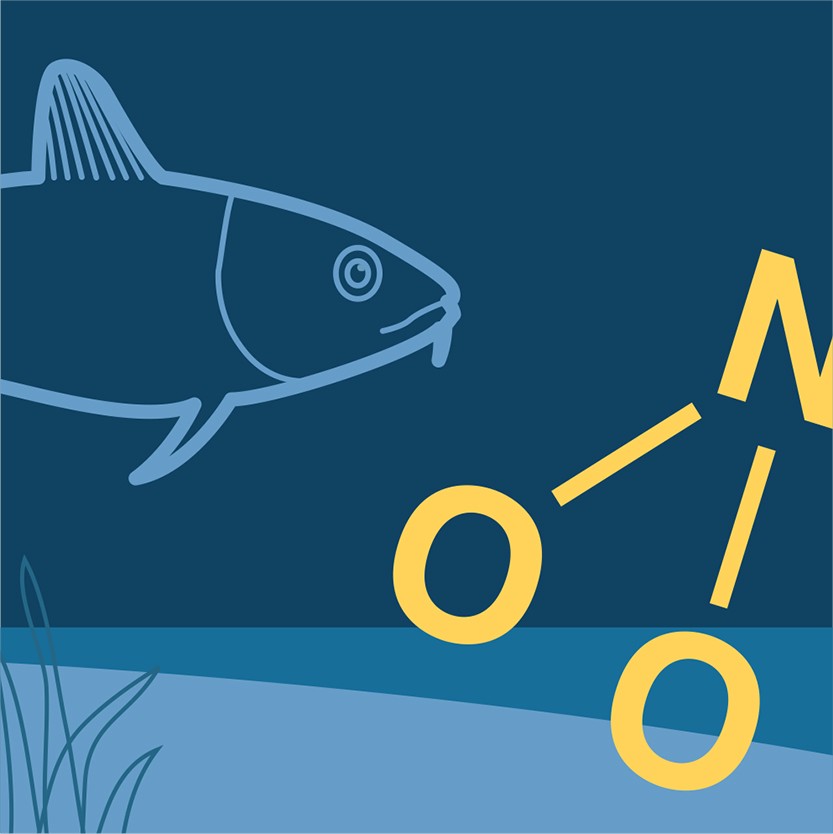 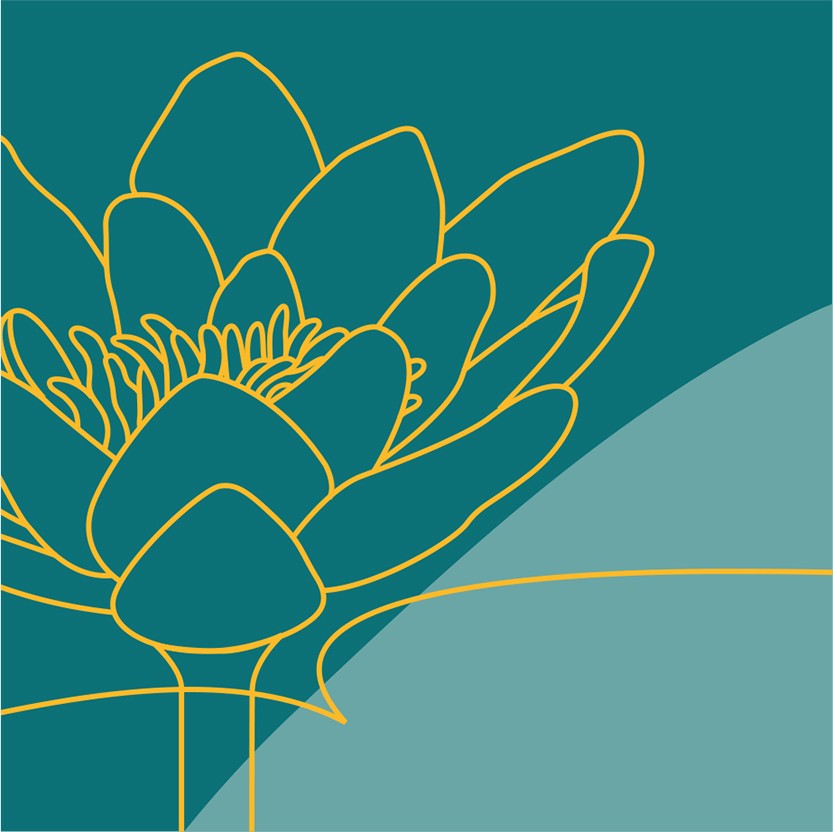 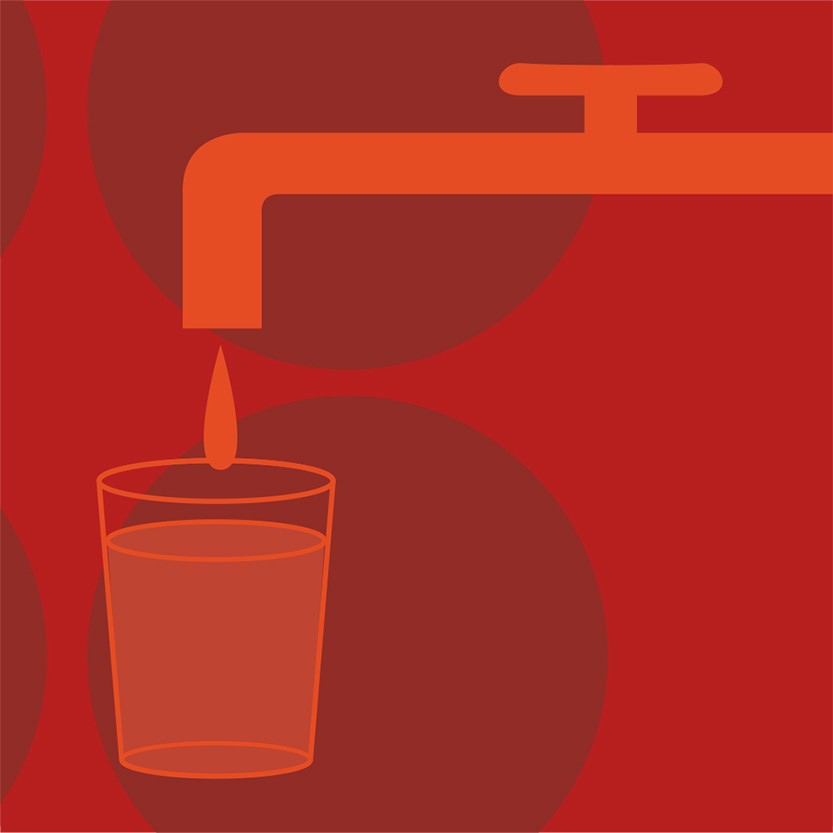 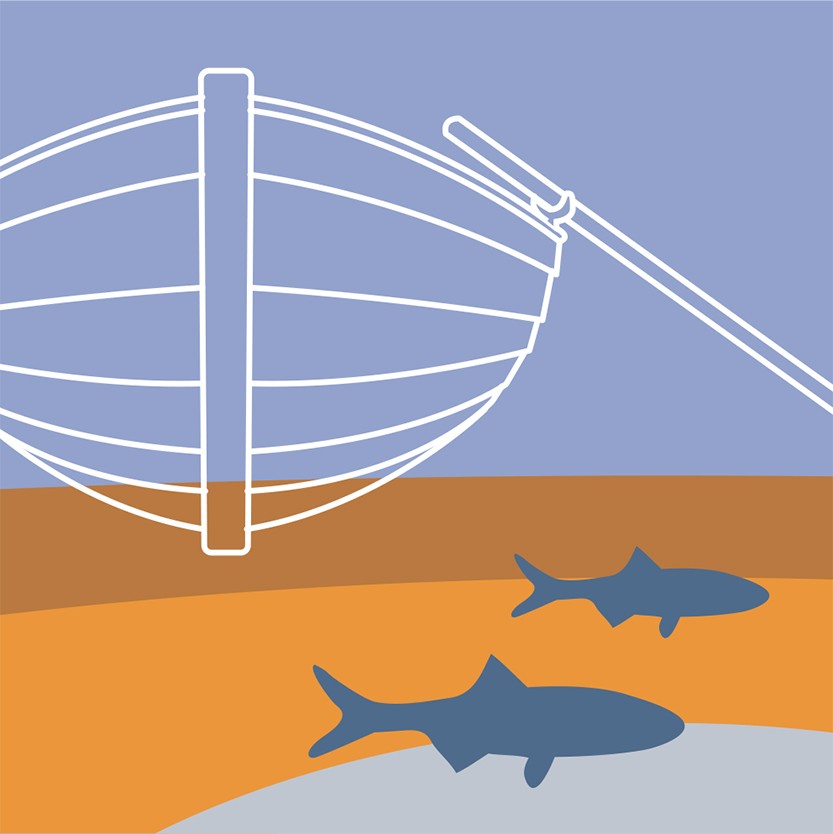 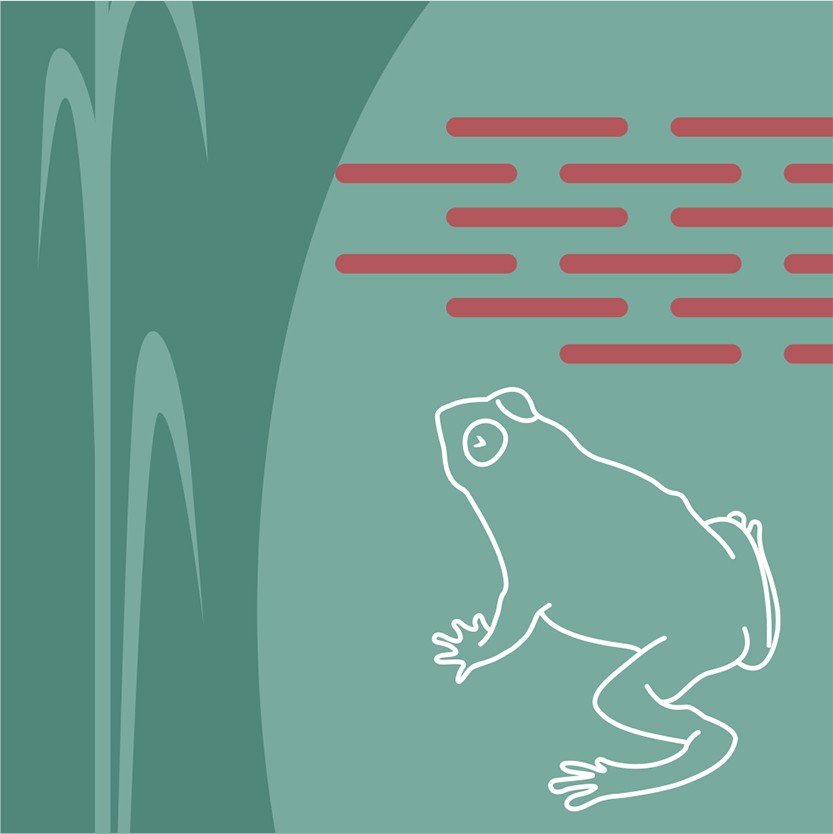 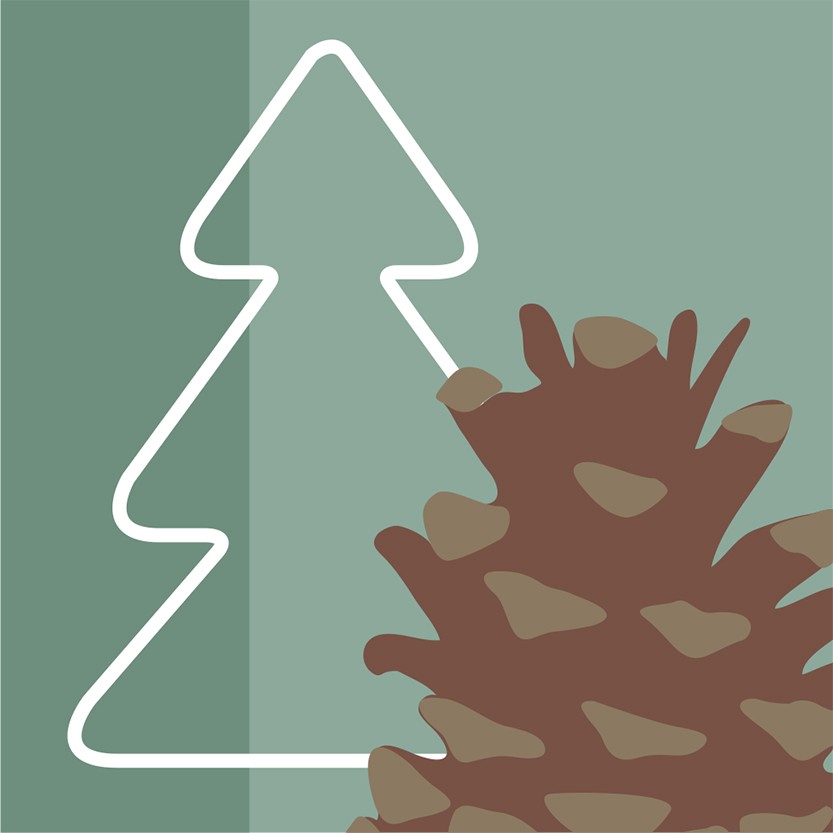 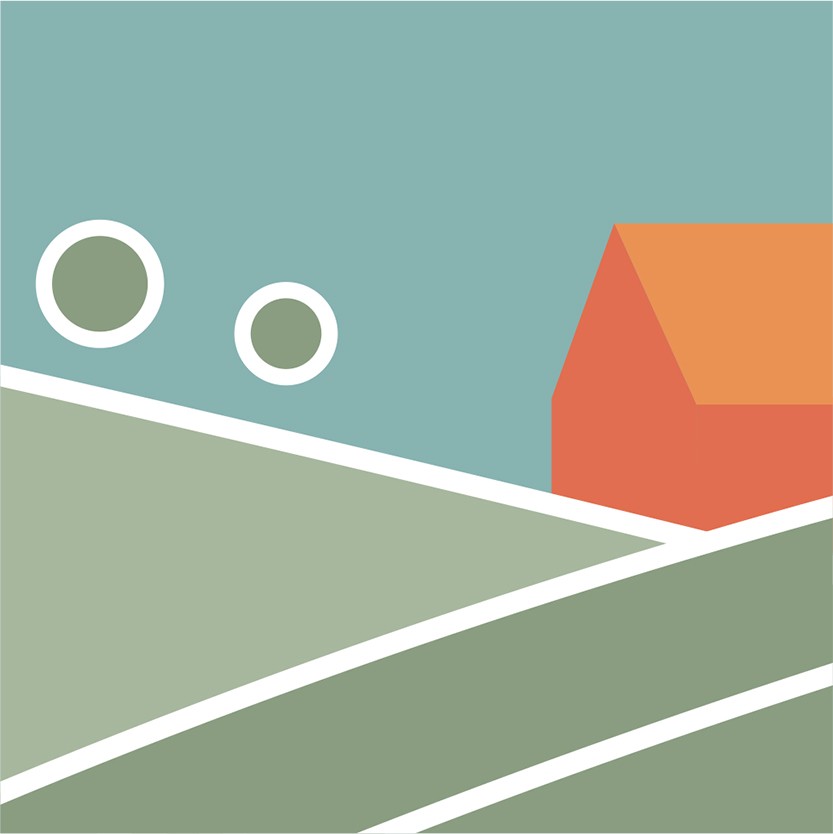 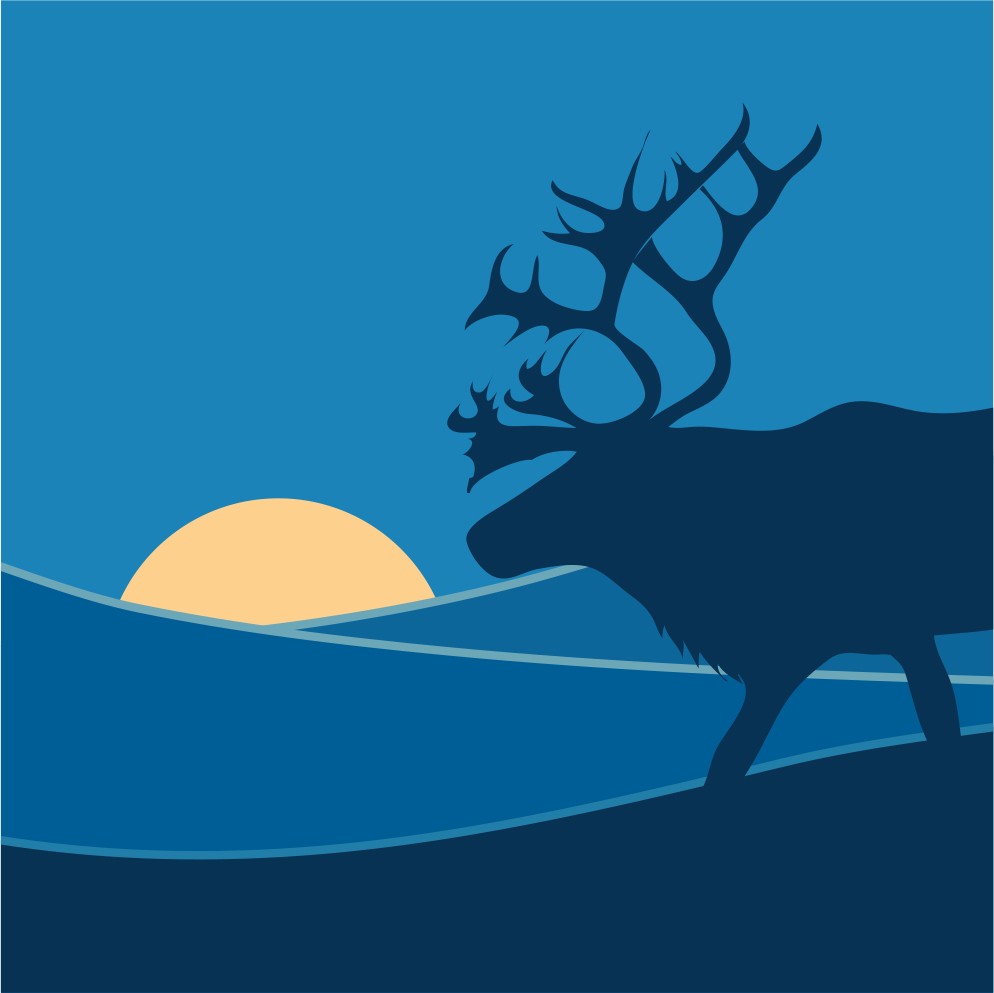 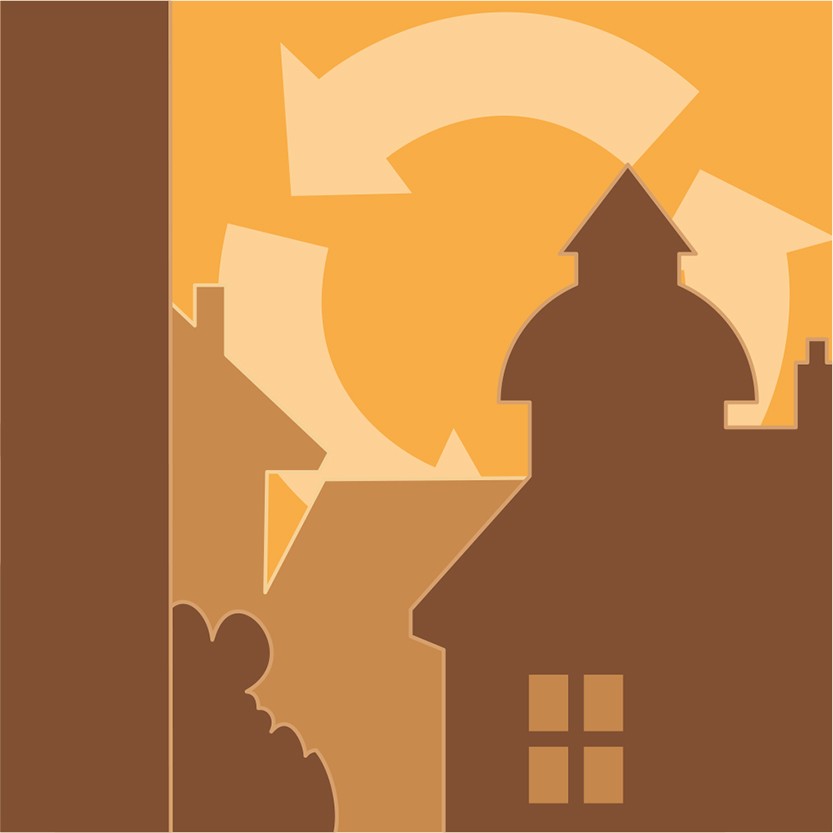 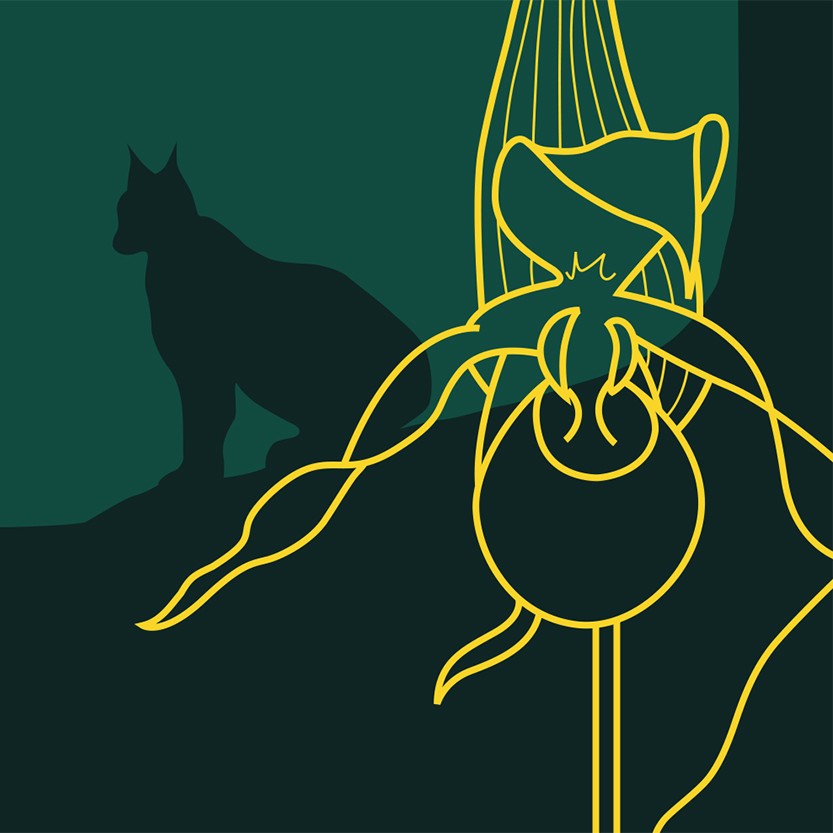 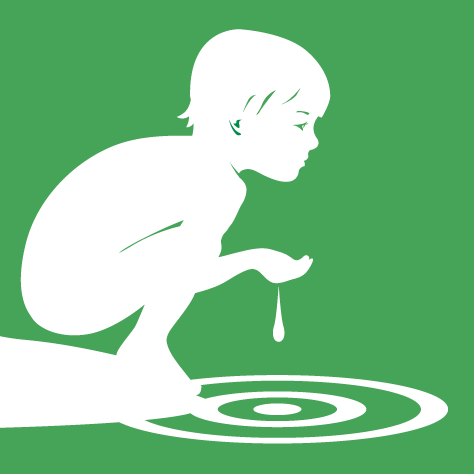 REDIGERAMILJÖMÅLBESKRIVNINGKOPPLING TILL GLOBALA MÅLENKOMMENTARBegränsad klimatpåverkanHalten av växthusgaser i atmosfären ska stabiliseras på en nivå som innebär att människans påverkan på klimatsystemet inte blir farlig.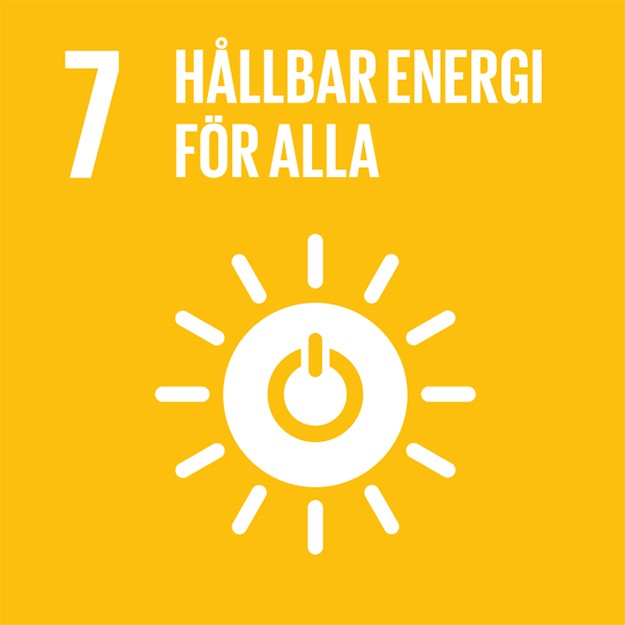 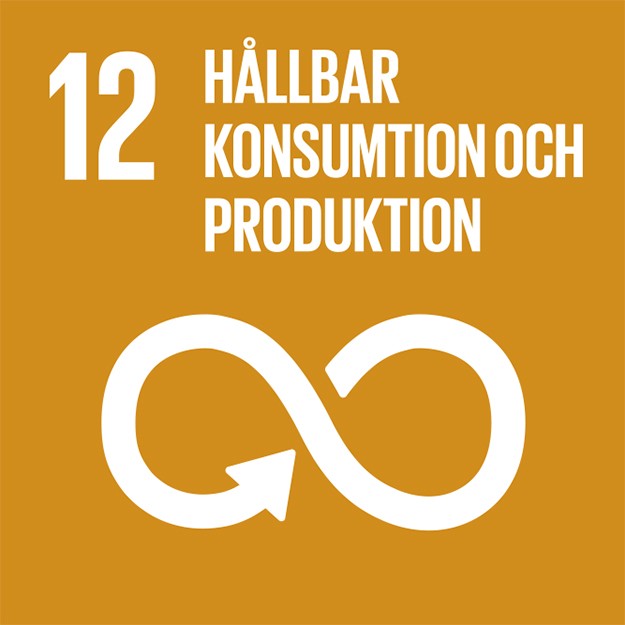 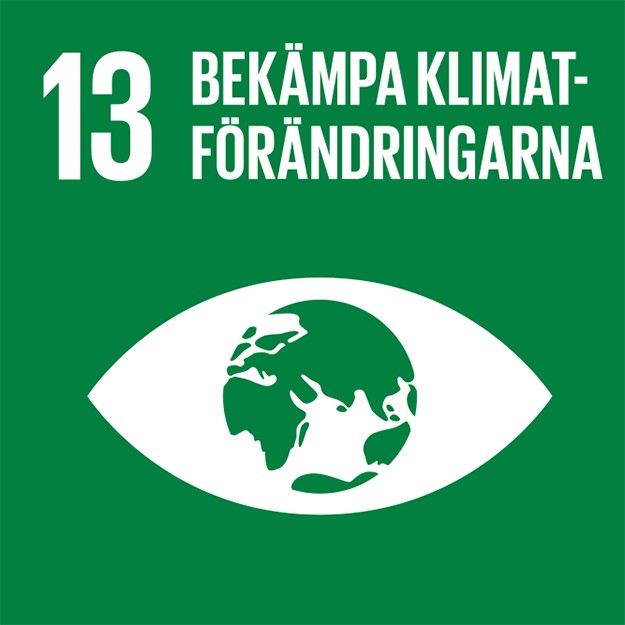 [Skriv kommentar][Skriv kommentar][Skriv kommentar]Frisk luftLuften ska vara så ren att människors hälsa samt djur, växter och kulturvärden inte skadas.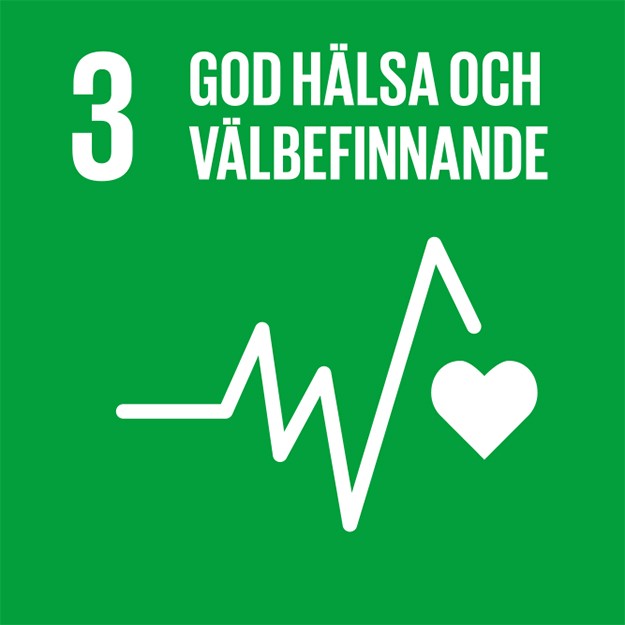 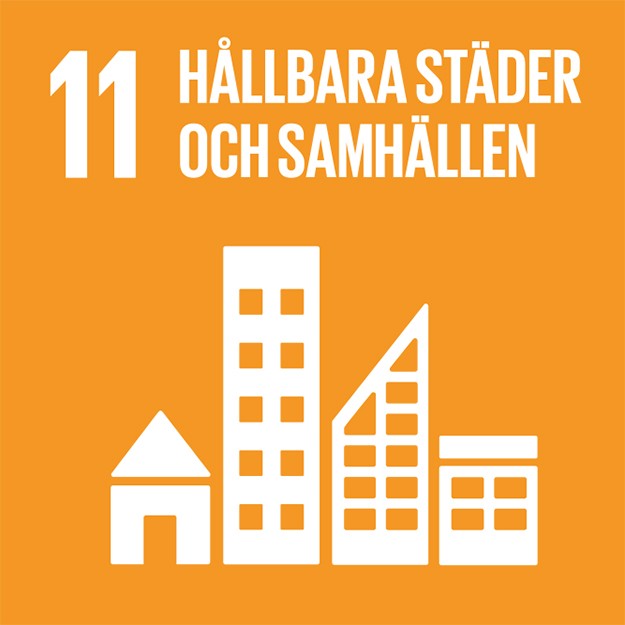 [Skriv kommentar][Skriv kommentar]Bara naturlig försurningDe försurande effekterna av nedfall och markanvändning ska underskrida gränsen för vad mark och vatten tål.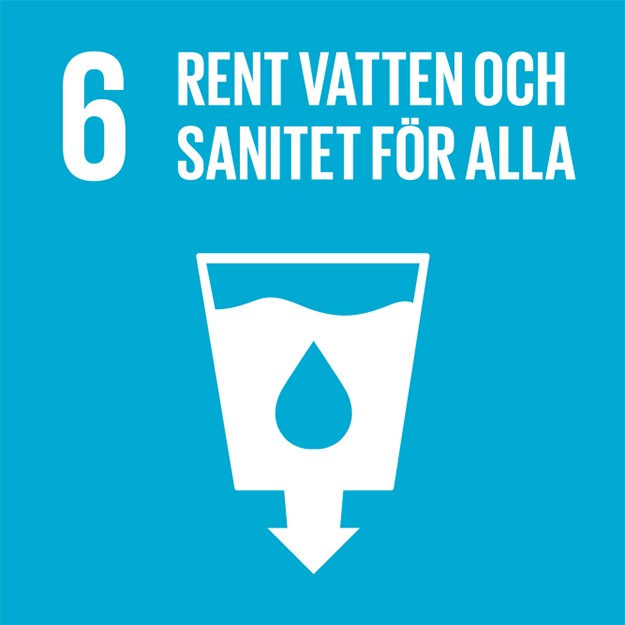 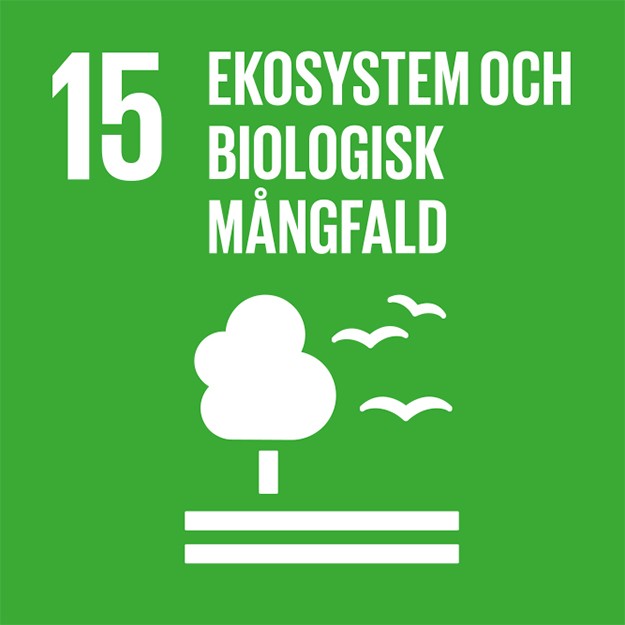 [Skriv kommentar][Skriv kommentar]Giftfri miljöFörekomsten av ämnen i miljön som har skapats i eller utvunnits av samhället ska inte hota människors hälsa eller den biologiska mångfalden.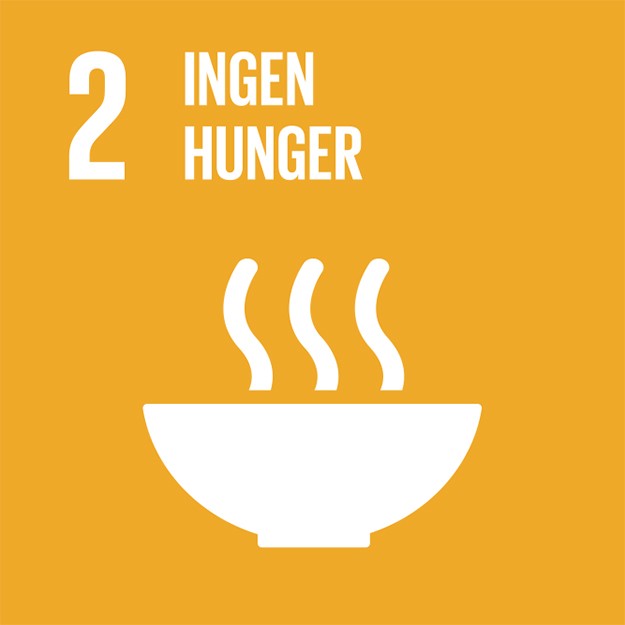 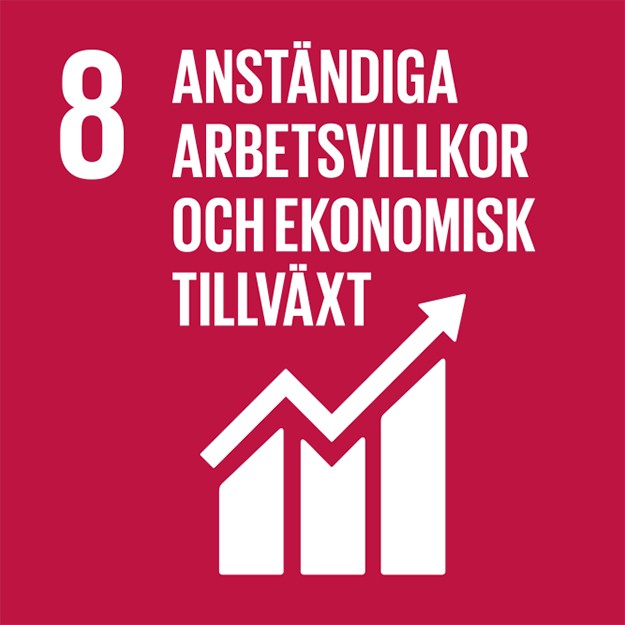 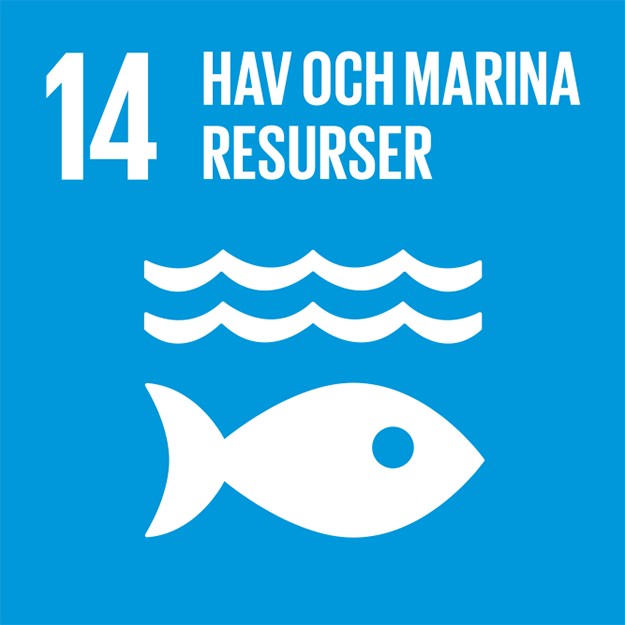 [Skriv kommentar][Skriv kommentar][Skriv kommentar][Skriv kommentar][Skriv kommentar][Skriv kommentar][Skriv kommentar]Skyddande ozonskiktOzonskiktet ska utvecklas så att det långsiktigt ger skydd mot skadlig UV-strålning.[Skriv kommentar][Skriv kommentar]Säker strålmiljöMänniskors hälsa och den biologiska mångfalden ska skyddas mot skadliga effekter av strålning.[Skriv kommentar][Skriv kommentar]Ingen övergödningHalterna av gödande ämnen i mark och vatten ska inte ha någon negativ inverkan på människors hälsa, förut- sättningar för biologisk mångfald eller möjligheterna till allsidig användning av mark och vatten.[Skriv kommentar][Skriv kommentar]Levande sjöar och vattendragSjöar och vattendrag ska vara ekologiskt hållbara och deras variationsrika livsmiljöer ska bevaras.[Skriv kommentar][Skriv kommentar]Grundvatten av god kvalitetGrundvattnet ska ge en säker och hållbar dricksvatten- försörjning samt bidra till en god livsmiljö för växter och djur i sjöar och vattendrag.[Skriv kommentar][Skriv kommentar][Skriv kommentar]Hav i balans och levande kust och skärgårdVästerhavet och Östersjön ska ha en långsiktigt hållbar produktionsförmåga och den biologiska mångfalden ska bevaras.[Skriv kommentar][Skriv kommentar]Myllrande våtmarkerVåtmarkernas ekologiska och vattenhushållande funktion i landskapet ska bibehållas och värdefulla våtmarker bevaras för framtiden.[Skriv kommentar][Skriv kommentar]Levande skogarSkogens och skogsmarkens värde för biologisk produktion ska skyddas samtidigt som den biologiska mångfalden bevaras samt kulturmiljövärden och sociala värden värnas.[Skriv kommentar]Ett rikt odlings- landskapOdlingslandskapets och jordbruksmarkens värde för biologisk produktion och livsmedelsproduktion ska skyddas samtidigt som den biologiska mångfalden och kulturmiljövärdena bevaras och stärks.[Skriv kommentar][Skriv kommentar]Storslagen fjällmiljöFjällen ska ha en hög grad av ursprunglighet vad gäller biologisk mångfald, upplevelsevärden samt natur- och kulturvärden.[Skriv kommentar]God bebyggd miljöStäder, tätorter och annan bebyggd miljö ska utgöra en god och hälsosam livsmiljö samt medverka till en god regional och global miljö.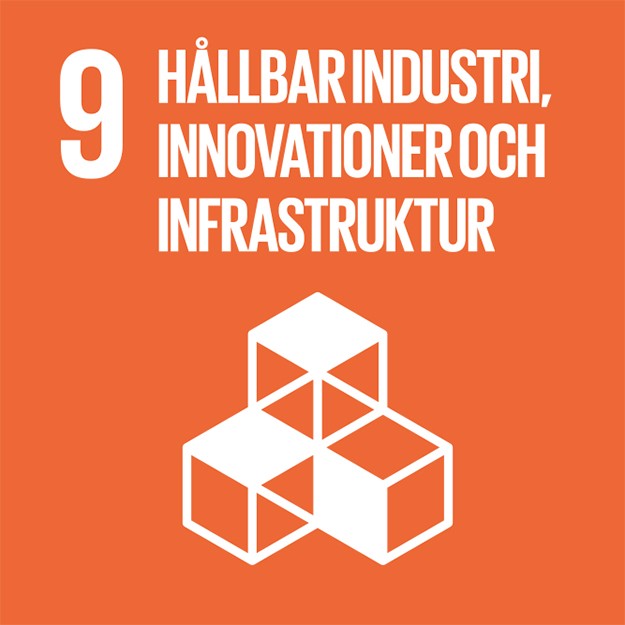 [Skriv kommentar][Skriv kommentar][Skriv kommentar][Skriv kommentar]Ett rikt växt- och djurlivDen biologiska mångfalden ska bevaras och nyttjas på ett hållbart sätt, för nuvarande och framtida generationer.[Skriv kommentar][Skriv kommentar][Skriv kommentar][Skriv kommentar][Skriv kommentar]Generations- måletDet övergripande målet för miljöpolitiken är att till nästa generation lämna över ett samhälle där de stora miljö- problemen är lösta, utan att orsaka ökade miljö- och hälsoproblem utanför Sveriges gränser.[Skriv kommentar][Skriv kommentar][Skriv kommentar][Skriv kommentar][Skriv kommentar][Skriv kommentar][Skriv kommentar][Skriv kommentar][Skriv kommentar]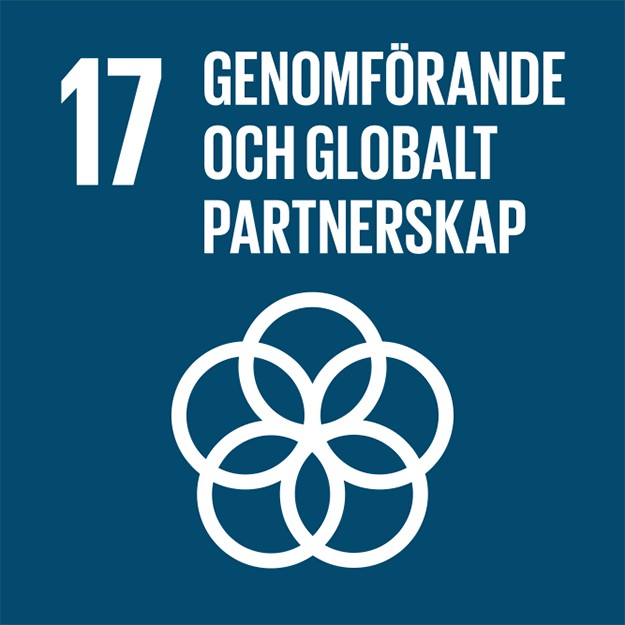 [Skriv kommentar][Skriv kommentar]